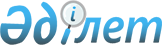 "Өсімдік шаруашылығы өнімінің шығымдылығы мен сапасын арттыруға жергілікті бюджеттерден субсидиялау қағидасын бекіту туралы" Қазақстан Республикасы Үкіметінің 2011 жылғы 4 наурыздағы № 221 қаулысын іске асыру шаралары туралы
					
			Күшін жойған
			
			
		
					Оңтүстік Қазақстан облысы әкімдігінің 2011 жылғы 6 мамырдағы N 112 Қаулысы. Оңтүстік Қазақстан облысы Әділет департаментінде 2011 жылғы 8 маусымда N 2047 тіркелді. Күші жойылды - Оңтүстік Қазақстан облысы әкімдігінің 2012 жылғы 31 мамырдағы № 152 Қаулысымен      Ескерту. Күші жойылды - Оңтүстік Қазақстан облысы әкімдігінің 2012.05.31 № 152 Қаулысымен.

      "Өсімдік шаруашылығы өнімінің шығымдылығы мен сапасын арттыруға жергілікті бюджеттерден субсидиялау қағидасын бекіту туралы" Қазақстан Республикасы Үкіметінің 2011 жылғы 4 наурыздағы № 221 қаулысына сәйкес облыс әкімдігі ҚАУЛЫ ЕТЕДІ:



      1. Белгіленсін:

      1) осы қаулының 1-қосымшасына сәйкес Оңтүстік Қазақстан облысы бойынша ауыл шаруашылығы басым дақылдарының тізбесі;

      2) осы қаулының 2-қосымшасына сәйкес Оңтүстік Қазақстан облысы ауыл шаруашылығы басым дақылдары бойынша субсидиялар мөлшері;

      3) тыңайтқыштар мен гербицидтердің субсидияланатын түрлері, сондай-ақ субсидия мөлшері:

      осы қаулының 3-қосымшасына сәйкес өндірушілер сатқан тыңайтқыштардың 1 тоннасына (литріне, килограммына);

      осы қаулының 4-қосымшасына сәйкес тыңайтқыш жеткiзушiден және (немесе) шетелдiк тыңайтқыш өндiрушiлерден сатып алынған тыңайтқыштардың 1 тоннасына (литріне, килограммына);

      осы қаулының 5-қосымшасына сәйкес, гербицид жеткізушілерден сатып алынған гербицидтердің 1 килограммына (литріне).



      2. Бекітілсін:

      1) осы қаулының 6-қосымшасына сәйкес жеміс-жидек дақылдарының және жүзімнің көпжылдық екпелерін отырғызу мен өсіруге шығындардың құнын ішінара өтеуге арналған субсидиялар мөлшері;

      2) осы қаулының 7-қосымшасына сәйкес қосымша құн салығын ескере отырып, мақта талшығының бір сынамасының сапасына сараптама жасаудың құны.



      3. Оңтүстік Қазақстан облысы ауыл шаруашылығы басқармасы заңнамада белгіленген тәртіппен қаржыландыруды 2011 жылға арналған бюджеттерінде көзделген қаражат шегінде жүзеге асырылады.



      4. Осы қаулы алғаш рет ресми жарияланғаннан кейін он күнтізбелік күн өткен соң қолданысқа енгізіледі.



      5. Осы қаулының орындалуын бақылауды өзіме қалдырамын.      Облыс әкімінің міндетін атқарушы           Б.Оспанов      КЕЛІСЕМІН:      Қазақстан Республикасы

      Ауыл шаруашылығының министрі

      ____________ А.C. Мамытбеков

      2011 жыл «_____» __________      Облыс әкімі аппаратының басшысы            Б.Жылқышиев

      Облыс әкімінің орынбасары                  Е.Айтаханов

      Облыс әкімінің орынбасары                  Б.Әлиев

      Облыс әкімінің орынбасары                  Ә.Бектаев

      Облыс әкімінің орынбасары                  С.Қаныбеков

      Облыстық экономика және

      бюджеттік жоспарлау басқармасының бастығы  Е.Садыр

      Облыстық қаржы басқармасының бастығы       Г.Морозова

Облыс әкімдігінің 2011 жылғы

6 мамырдағы № 112 қаулысына

1-қосымша       Оңтүстік Қазақстан облысы бойынша ауыл шаруашылығы басым дақылдарының тізбесі

Облыс әкімдігінің 2011 жылғы

6 мамырдағы № 112 қаулысына

2-қосымша       Оңтүстік Қазақстан облысы ауыл шаруашылығы басым дақылдары бойынша субсидиялар мөлшері

Облыс әкімдігінің 2011 жылғы

6 мамырдағы № 112 қаулысына

3-қосымша        Өндірушілер сатқан тыңайтқыштардың 1 тоннасына (литріне, килограммына) арналған тыңайтқыштар мен гербицидтердің субсидияланатын түрлері, сондай-ақ субсидия мөлшері      

Облыс әкімдігінің 2011 жылғы

6 мамырдағы № 112 қаулысына

4-қосымша       Тыңайтқыш жеткiзушiден және (немесе) шетелдiк тыңайтқыш өндiрушiлерден сатып алынған тыңайтқыштардың 1 тоннасына (литріне, килограммына) арналған тыңайтқыштар мен гербицидтердің субсидияланатын түрлері, сондай-ақ субсидия мөлшері       

Облыс әкімдігінің 2011 жылғы

6 мамырдағы № 112 қаулысына

5-қосымша      Гербицид жеткізушілерден сатып алынған гербицидтердің 1 килограммына (литріне) арналған тыңайтқыштар мен гербицидтердің субсидияланатын түрлері, сондай-ақ субсидия мөлшері      

Облыс әкімдігінің 2011 жылғы

6 мамырдағы № 112 қаулысына

6-қосымша       Жеміс-жидек дақылдарының және жүзімнің көпжылдық екпелерін отырғызу мен өсіруге шығындардың құнын ішінара өтеуге арналған субсидиялар мөлшері

Облыс әкімдігінің 2011 жылғы

6 мамырдағы № 112 қаулысына

7-қосымша       Қосымша құн салығын ескере отырып, мақта талшығының бір сынамасының сапасына сараптама жасаудың құны 
					© 2012. Қазақстан Республикасы Әділет министрлігінің «Қазақстан Республикасының Заңнама және құқықтық ақпарат институты» ШЖҚ РМК
				Қ/сАуыл шаруашылығы басым дақылдарының атауы1Күздік бидай2Дәндік жүгері3Күріш4Майлы дақылдар5Мақта6Қант қызылшасы7Көкөніс және бақша өнімдері8Жабық топырақтағы көкөністер9Картоп10Жеміс-жидектер11Жүзім12Жемшөптік дақылдар13Бұршақтұқымдас көпжылдық шөптер бірінші, екінші және үшінші өсіру жылдары14Сүрлемдік жүгеріҚ/с
Ауыл шаруашылығы басым дақылдарының атауы
1 гектарға арналған бюджеттік субсидиялар нормасы, теңге
1Дәнді дақылдар (базалық бюджеттік субсидиялар нормасы)4002Аймақтық ғылыми негізделген агротехнологияларды сақтай отырып өсірілген дәнді дақылдар8003Дәндік жүгері2 8004Күріш15 5005Майлы дақылдар3 4006Қант қызылшасы42 0007Өнеркәсіптік үлгідегі тамшылатып суару жүйесін қолданып өсірілген қант қызылшасы50 0008Картоп12 0009Көкөніс және бақша өнімдері12 00010Өнеркәсіптік үлгідегі тамшылатып суару жүйесін қолданып өсірілген көкөніс-бақша дақылдары24 00011Жеміс-жидектер2 50012Мақта12 00013Өнеркәсіптік үлгідегі тамшылатып суару жүйесін қолданып өсірілген мақта24 00014Жүзім2 50015Жемшөптік дақылдар (өткен жылғы егілген көп жылдық шөптерді қоспағанда)80016Бұршақтұқымдас көпжылдық шөптер бірінші, екінші және үшінші өсіру жылдары80017Сүрлемдік жүгері мен күнбағыс80018Жабық топырақтағы көкөністер*1 300 000№
Минералды тыңайтқыш атауы
1 тонна (литр) тыңайтқыштың субсидиялау, % -ға дейін
1 тонна (литр) тыңайтқыштың субсидияланған құны, теңге
1Аммиак селитрасы 50233762Аммофос 50391203Жай суперфосфат 50204004Жай суперфосфат Б50204305Жай суперфосфат С50168806Сульфоаммофос 50307207МЭРС (Б) 50105608"Биобарс"502409Аммофос (толықтырылған)505520010Карбомид (толықтырылған)504320011Аммиак селитрасы (толықтырылған)503840012Аммоний сульфаты (толықтырылған)502880013Хлорлы калий (толықтырылған)505280014Хлорлы калий502880015Тазаланған күкірт қышқылды калий506960016Аммоний сульфаты 50692517Фосфор ұнтағы бос күйінде50323018Фосфор ұнтағы (қапта)50444019Суперфосфат (толықтырылған)5011520№
Минералды тыңайтқыш атауы
1 тонна (литр) тыңайтқыштың субсидиялау, %-ға дейін 
1 тонна (литр) тыңайтқыштың субсидияланған құны, теңге
1Карбамид50254402Нитроаммофоска50345603Супрефос5024960№
Минералды тыңайтқыш атауы
1 тонна (литр) тыңайтқыштың субсидиялау, %-ға дейін 
1 тонна (литр) тыңайтқыштың субсидияланған құны, теңге
1Дезормон эфир, 72% к.э. (2-этилгексиловый эфир 2,4-Д)504782Диамин,72% в.р.(диметиламинная соль 2,4-Д)503123Диален – Супер 480, в.р.507304Эфирам, к.э.505285Фенизан, в.р.5015366Зингер, с.п.50134407Барс супер, 10% к.э. (феноксапроп-п-этил)5015008Авецид супер,12% к.э. (фенок сапроп-п-этил)5012969Топик 080, к.э.50264510Гепард, к.э.50122411Овсюген Экстра, к.э.50177612Буран, 36% в.р. (глифосат, 360)5041813Ураган Форте 500, в.р.5067014Вихрь, в.р.5034515Спрут 36%, в.р.5043216Тайфун, 36%, в.р.5040817Клиник, 36% в.р.5045518Зенит ккр50638теңге/гатеңге/гатеңге/гатеңге/гатеңге/гатеңге/гатеңге/гатеңге/гатеңге/гатеңге/гаКөп жылдық екпелердің сипаттамасыКөп жылдық екпелердің сипаттамасыТамшылатып суарудың ирригациялық жабдықтарын сатып алуға және монтаждауға кеткен шығындарды ескере отырып отырғызуСубсидия (40%)2 вегетацияСубсидия (40%)3 вегетацияСубсидия (40%)4 вегетацияСубсидия (40%)Дәнекті бақтартіреуіш бағаналарды қолданбай жартылай аласа бойлы және ұзын бойлы телітушілермен отырғызылған847 546339 01848 38519 35452 11020 84451 53120 612тіреуіш бағаналарды қолданып аласа бойлы телітушілермен отырғызылған1 017 055406 82248 38519 35452 11020 84451 53120 612Шекілдеуікті бақтартіреуіш бағаналарды қолданбай жартылай аласа бойлы және ұзын бойлы телітушілермен отырғызылған1 126 294450 51866 25826 50372 73529 094214 74385 897тіреуіш бағаналарды қолданып аласа бойлы телітушілермен отырғызылған1 407 867563 14766 25826 50372 73529 094214 74385 897Дәстүрлі бақтар*000072 73529 094214 74385 897Жүзімдіктертіреуіш бағаналарды қолданып отырғызылған876 375350 550813 627325 451202 96881 187407 301162920Дәстүрлі жүзімдіктер*Дәстүрлі жүзімдіктер*0000202 96881 187407 301162920мақта талшығышитті мақтаБір снамасының сапасына сараптама жасаудың құны 800 теңге800 теңге